　令和５年度　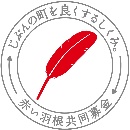 歳末友愛運動実施に伴う配分金申請用紙舞鶴市共同募金委員会※対象児童お一人につき申請用紙１枚で申請してください。※施設入所の方は、該当しません。※期日を過ぎたり、記入漏れや不備があった場合は、配分を受けられませんので、記載事項に漏れのないようにお願いします。また、事務局から申請者に問い合わせをする場合があります。※お知らせいただいた情報は、歳末友愛運動の配分金にかかる事務以外には使用いたしません。　１２月６日（月）までに申請してください。　①児童のお名前生年月日フリガナ〈　　　　　　　　　　　　　　　　　　　　　〉平成 ・ 令和　　　年　　　月　　　日生（　　　歳）②保護者のお名前フリガナ〈　　　　　　　　　　　　　　　　　　　　　〉　　　　　　　　　　　　　　　　　　　　　　　　　　　㊞　　                            　　   ※押印をお願いします。③住　所〒　　　　　　－　　　　　　　　　舞鶴市　　　　　　　　　　　　　　　　　　　　　　　　　（町内名：　　　　　　　　　）④電話番号（　　　　　　　　　）⑤配分金の受け取り方法　民生児童委員に届けてもらう　社会福祉協議会窓口で受け取る※ご希望の方法の□に✓印を付けてください○「特別児童扶養手当証書」の写し（特別児童扶養手当を受けることを証する書類）または、令和５年４月以降も特別児童扶養手当を受給されていることがわかる書類の写し（通帳の場合は、令和５年４月以降の給付が確認できる箇所とその金融機関の口座名義、口座番号、支店名等が確認できる箇所（表紙の次のページ）のコピーを添付してください。※「特別児童扶養手当証書」写しは、児童の数、有効期限の記載がわかるところ（京都府知事の記名、押印の面）をコピーしてください。複数の児童の場合でも、写しは１通で構いません。※事務局でも必要な箇所のみコピーいたしますので、お申し出ください。